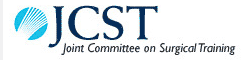 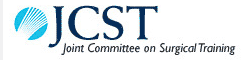 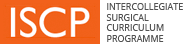 Cultural Awareness Guidance for Surgeons                                                                   Written and produced by Dr Margaret MurphyMODULE 3 – Power and StatusVIDEO 1: QuestionsQ1: Why was this language not appropriate?   Please tick correct answer/s 1: It was confronting with direct language ©2: It did not create feelings of team-work ©3: It created further social distance between them©4: The tone was aggressive and one of ‘power-over’ and not ‘power-with’©Q2: Why is the trainee not responding to the supervisor? 1: She felt intimidated by her supervisor ©2: She felt powerless and inadequate ©3: She did not feel as if she wanted to improve her surgical skills ©4: She thought her consultant would judge her negatively in her surgical ability ©Q3: What is the consultant not being aware of?  1: That this trainee comes from another culture and may not understand fully ©2: That this trainee’s language skills may be a barrier ©3: That this trainee may feel humiliated by admitting she doesn’t know how to insert the needle ©4: That this trainee does not want to lose face ©Q4: Why is the consultant’s language not culturally appropriate? 1: The language of the consultant does not try to reduce the status differences between them ©2: It does not show consideration towards his trainee’s cultural background ©3: It does not make the trainee feel more confident about her surgical skills©4: It does not check that the trainee has understood the instructions given ©Reflective Comments